Distanční vzdělávání – odborný výcvikZadání pro žáka: Dokreslete schéma neinvertujícího operačního zesilovače.Stanovte hodnotu rezistoru R2 pro zesílení Au = 10.Ve schématu nahraďte rezistor R2 paralelní kombinací dvou rezistorů, vybraných z řady E12 – dokreslete R2‘ a stanovte hodnoty rezistorů R2 a R2‘.Doplňte tabulku – dopočítejte napětí na vstupu nebo výstupu zesilovače pro zesílení Au = 10.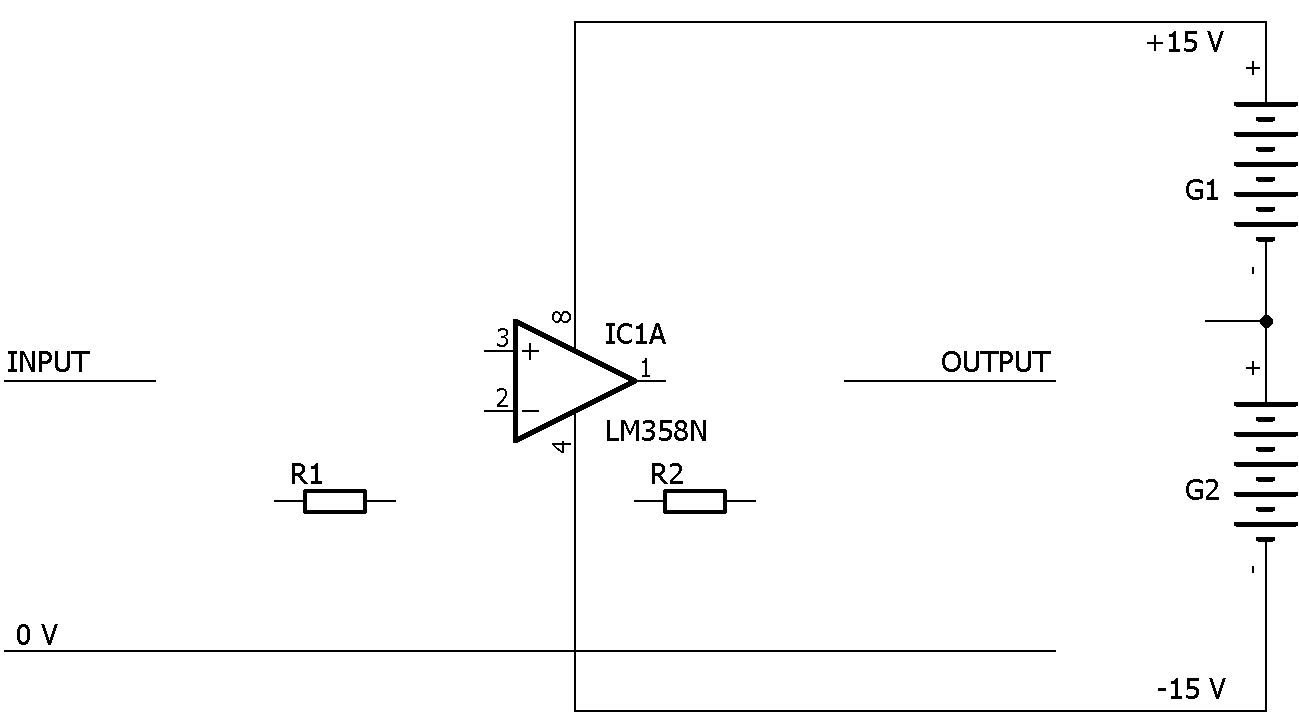 Literatura:Základní elektronická zapojení v praxi. str. 128-151Elektronika 1, díl 1. díl 2. str. 37-47, díl 2. str. 61-66Číslo úlohy66Kategorie dosaženého vzdělání EQF 2, EQF 3, EQF 4Název úlohyZapojení s OZ – návrh zesilovačeZapojení s OZ – návrh zesilovačeZapojení s OZ – návrh zesilovačeOborŽákŽákŽákRočníkŽákŽákŽákTéma dle ŠVPSestavování obvodů s analogovými IOSestavování obvodů s analogovými IOSestavování obvodů s analogovými IOPředpokládaný rozsah hod1Vazba na profesní kvalifikaci:Vazba na profesní kvalifikaci:Termín odevzdání úlohyUovJméno, příjmení žákaŽákŽákŽákTřída / skupinaŽákŽákŽákUčitel OVWeiszWeiszWeiszDatum vypracování úlohyŽákŽákŽákHodnocení - známkaUovUovUovHodnocení - zdůvodněníUovUovUovVstupní napětí [mV]100-50-15-35Výstupní napětí [V]5-81012-12